Persönliche AngabenName: Vorname: Telefon: E-Mail: Wohnort: Arbeitsort:  Aus- und WeiterbildungenBerufserfahrungAktuelle berufliche TätigkeitWichtige Stationen meines beruflichen WerdegangsBesondere Interessen, ehrenamtliche Tätigkeiten, HobbiesAngebote und WünscheVon welchen Erfahrungen/Kompetenzen kann meine/mein Mentee profitieren? Erfahrungsaustausch (Pläne diskutieren, Probleme erzählen etc.) Studium (Kurswahl, Studienziele, akademische Karriere etc.) Karriereplanung (Bewerbung, Jobsuche, Kontakte, Arbeiten im Ausland etc.) Berufsleben (Anforderungen, Möglichkeiten, Netzwerke) Ausgleich Privat- und Berufsleben (Vereinbarkeit von Beruf und Familie, Stressbewältigung) Andere Themen:Welche Wünsche habe ich an meine/meinen Mentee?Meine Motivation fürs Mentoring…?Ich wünsche eine Mentee einen Mentee egalAbschlussjahrInstitutionAus- und WeiterbildungenZeitraum 
(Monat/Jahr – Monat/Jahr)Arbeitgeber, FunktionTätigkeitsschwerpunkte – Zeitraum 
(Monat/Jahr – Monat/Jahr)Arbeitgeber, FunktionTätigkeitsschwerpunkte –  –  –  – 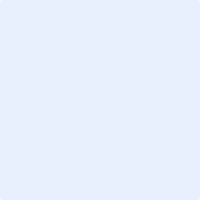 